

Appendix D								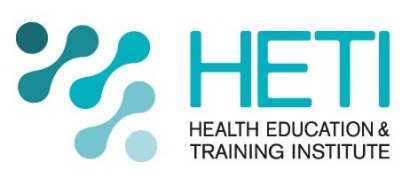 The giving and receiving feedback quiz


Giving Feedback Quiz

For each statement, check ‘rarely’, ‘sometimes’, or ‘often’ to indicate how consistently you use the described behaviour in the workplace.
(Adapted from Hockfield, 2003; Wemyss, 2011)



Receiving feedback quiz
For each statement, check ‘rarely’, ‘sometimes’, or ‘often’ to indicate how consistently you use the described behaviour in the workplace.
(Adapted from Hockfield, 2003; Wemyss, 2011)
RarelySometimesOftenI pick an appropriate time and place to give feedback.I keep my emotions in check remaining calm and keeping my voice even.I provide specific, detailed information about a person’s behaviour or performance.I explain the impact the actions are having on the team or organisation.I really listen to the response of those receiving my feedback.I clarify my expectations if there is any confusion about the behaviour in question.I remember to thank and encourage the receivers of my feedback.I provide input as needed in developing an action plan for meeting behavioural or performance goals.I focus on the steps of the feedback process to keep the dialogue on track.I try to understand feedback from the other person’s point of view and preferred communication style.I provide feedback that is fact-based.Feedback I provide has a positive intent.I end a feedback session with an action plan to move forward.RarelySometimesOftenI truly listen to what feedback givers are saying.I keep feedback in perspective and don’t overreact.I try to learn from all feedback, even if it is poorly given.I am willing to admit to and learn from questions about my performance or behaviour.Rather than avoiding feedback I attempt to turn every feedback session into a useful encounter.I accept redirection and reinforcement rather than denying them.I accept responsibility for my role in achieving individual, team, and organisational goals.I accept responsibility for searching for solutions to performance and behavioural problems that threaten goals.I accept responsibility for keeping my emotions in check during feedback discussions.I am committed to listening and learning in all feedback situations.RarelySometimesOftenThere is room for improvement.Gaining insight into your skills is the first step in improving.You are on your way to demonstrating good feedback behaviours – keep practising!Excellent work – but there is always room for improvement!